The JCNA Dealership of the Year Award was first presented at the Annual Meeting in 2000.  This award recognizes a dealership for their close relationship with a JCNA Club and for their support of and participation in local club events.Recognizing a Jaguar dealership each year is also a tribute to the local Club(s) that work with the dealer.  The relationship is usually initiated by Club members, approaching the dealership management, describing the public relations and business benefits of working with a Jaguar Club and garnering their support.  If your JCNA affiliate Club does not have a working arrangement with your local dealership, efforts should be made to establish one.  Your JCNA Regional Director can provide assistance in this worthwhile endeavor.The award is not based on the amount of money the dealership donates to its local Club, but on how active the dealership is in its local Club and how the dealership has made a difference to its local Club.Eligibility:Any authorized dealership of Jaguar cars may qualify for this award. A dealership is eligible to win every five years unless there is a major change in the Dealership ownership and management.Presentation Intervals: The award will be presented at intervals of not less than 12 months.  If the Special Awards Committee believes the criteria have not been met, it may not be presented in a given calendar year.Qualifying Time Period:There is no minimum qualifying time period required for the length of time the Jaguar dealership has been in existence. Types Of Service Qualifying A Nominee:Operating an authorized Jaguar dealershipTime donated to local Club(s)Money donations provided to local Club(s)Participation in local Club's meetings, concours and activities Assisting with Club membership promotion/growthSelection Method:The method of selecting the recipient of the Jaguar Dealership of the Year Award will be as follows: Nominations must come from a local Club Officer or a JCNA Board member.Nominations will be submitted either by e-mail by December 31 of any year, using the JCNA form provided below and send to:Bob Matejek, JCNA Special Awards Chair        awca@jcna.comThe Special Award Chair will submit nominations to the Special Awards Committee, which will ultimately be responsible for evaluating the nominations and selecting the recipient. The winner of the Dealership of the Year Award will be announced at the Spring AGM Banquet and the plaque will be presented to the dealership or a local Club representative.  Club presentation of the award plaque to the local dealership should be arranged at a mutually-agreed time/place.Please answer all questions.     Name of the Dealership and Address: Explain how nominee has donated its time to its local Club(s).Approximate monetary donations the nominee has provided to local Club(s) in the year under review:  $     _________Nominee qualifies to be nominated for this award because of the following unusual contributions or accomplishments for the Club, the region or JCNA.  The narrative is to be 300 words maximum.  Be specific.  Attach separate sheet as required.Additional letters of support for the nominated dealership will be accepted from supporters. Please submit all information at the same time. Club President/Club or JCNA Officer:The nomination form requires a Board member’s name from the local Club and their e-mail address.  Actual signatures are not required to allow for complete and easy electronic filing.Please submit to:Bob Matejek, JCNA Special Awards Chair  	awca@jcna.comJaguar Clubs Of North America, Inc.Jaguar Dealership Of The Year 
Criteria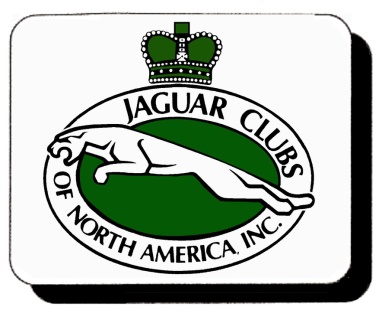 Jaguar Clubs Of North America, Inc.Jaguar Dealership Of The Year 
Nomination FormNominee has been a Jaguar dealership  foryears.Explanation:     Nominee has attended% of the Club and other meetings.This amounts to aboutThis amounts to aboutformal gatherings per year.Nominee devotes an average ofhours per month to Club/JCNA work.  Submitted by:Club Position:On (date):Name:Position:E-mail Address: